Sjølund Koks Det Danske Spejderkorps www.sjolundgruppe.dkFacebook: Sjølund Gruppe Vordingborg - Det Danske SpejderkorpsApril 2023Nr. 14329. ÅRGANG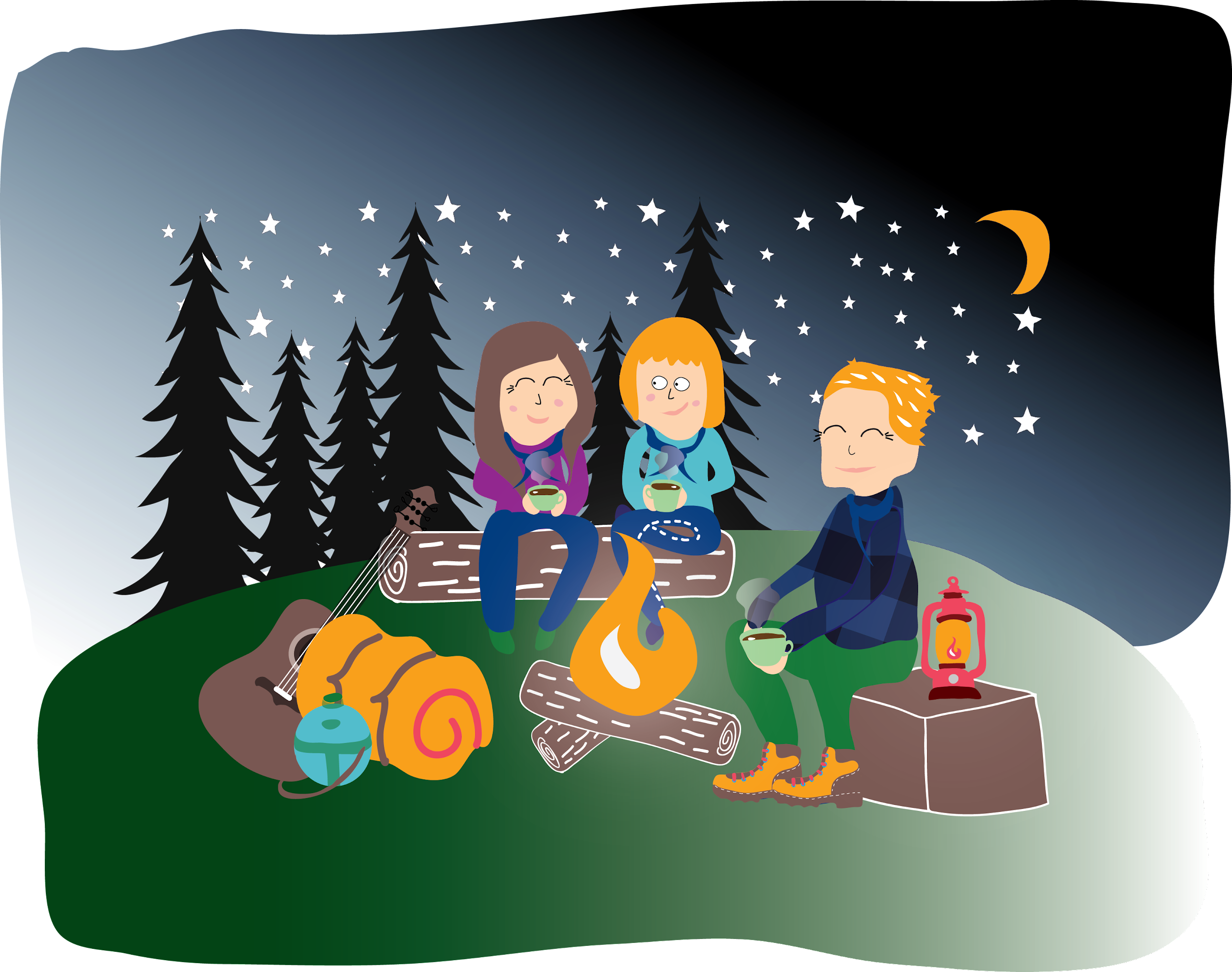 Indholdsfortegnelse:Forside: side 1Indholdsfortegnelse: side 2Fælles program: side 3Familiespejd: side 4Mikrospejd: side 5Minispejd: side 6Junior: side 7Adresseliste: side 8 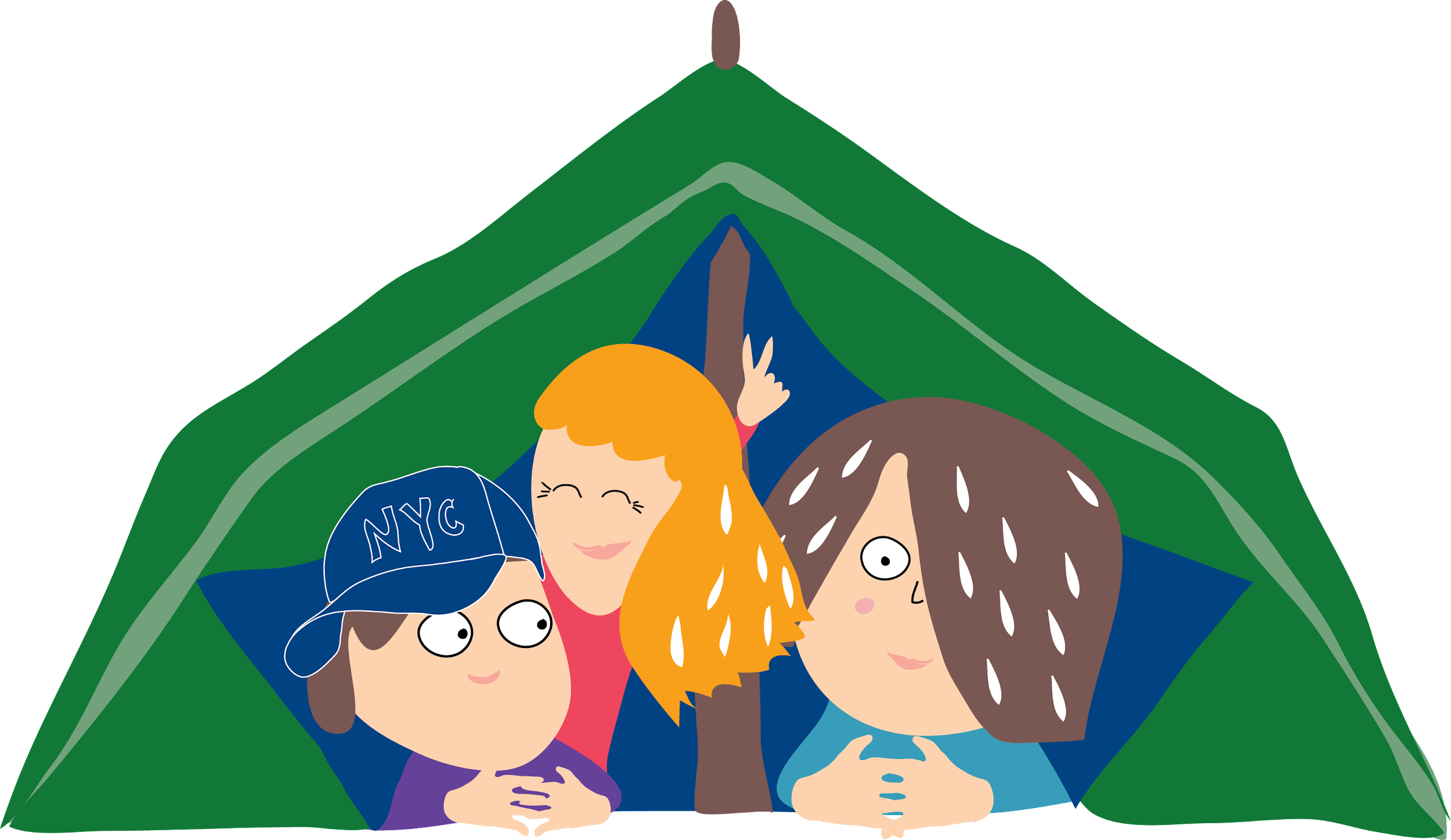 Fælles program:AprilSøndag den 23.4: Sct. Georgsdag og Gildernes 90 års jubilæum, på Soldaterhjemmet kl 8, se invitation på hjemmeside. Lørdag den 29. 4: BUS dag sammen med alle de andre spejdere i kommunen, se invitation på hjemmeside. MajMandag den 8.5: Fællesmøde for alle spejdere i gruppen - ved hytten kl 18-19.30JuniMandag den 19.6: Fælles sommerafslutning for os alle og for spejdernes familie kl. 18 - 19.30 ved hytten. Medbring en ret til fælles buffet og spisegrej og tæppe til at sidde på.AugustKære familiespejdere.Foråret er over os, og vi glæder os til at komme ud og rode i skovbunden, og lave dejligt mange bål ved hytten J Familiespejdere er nogle af dem, som kan lave bål uden ret mange tændstikker, og det er temmelig sejt gået.Vi skal på sommerlejr med gruppen i år, og i år er det i Kalvehave, hvor vi skal lave rigtig meget ude i naturen. Vi håber at I kan deltage, og få nogle rigtig gode dage med os.Spejderhilsen Sidsel og HenrikProgram:23/4 Sct. Georgsdag med Gilderne, indbydelse har været på facebook siden.29/4 Ellehammerhuse dag i Uglereden i Ørslev, 930-15, indbydelse har været på facebook siden.7/5 Tur i skoven8/5 Fællesmøde, obs Mandag 18-193021/5 Ingen familiespejd, pga Kr. Himmelfartsferie.4/6 Bål, knob og snit18/6 Vi tager på stranden. Vi mødes ved Badevej på Ore.19/6 Sommerafslutning, obs Mandag 18-193023-25/6 Sommerlejr i KalvehaveFælles opstart efter sommerferien søndag 13/8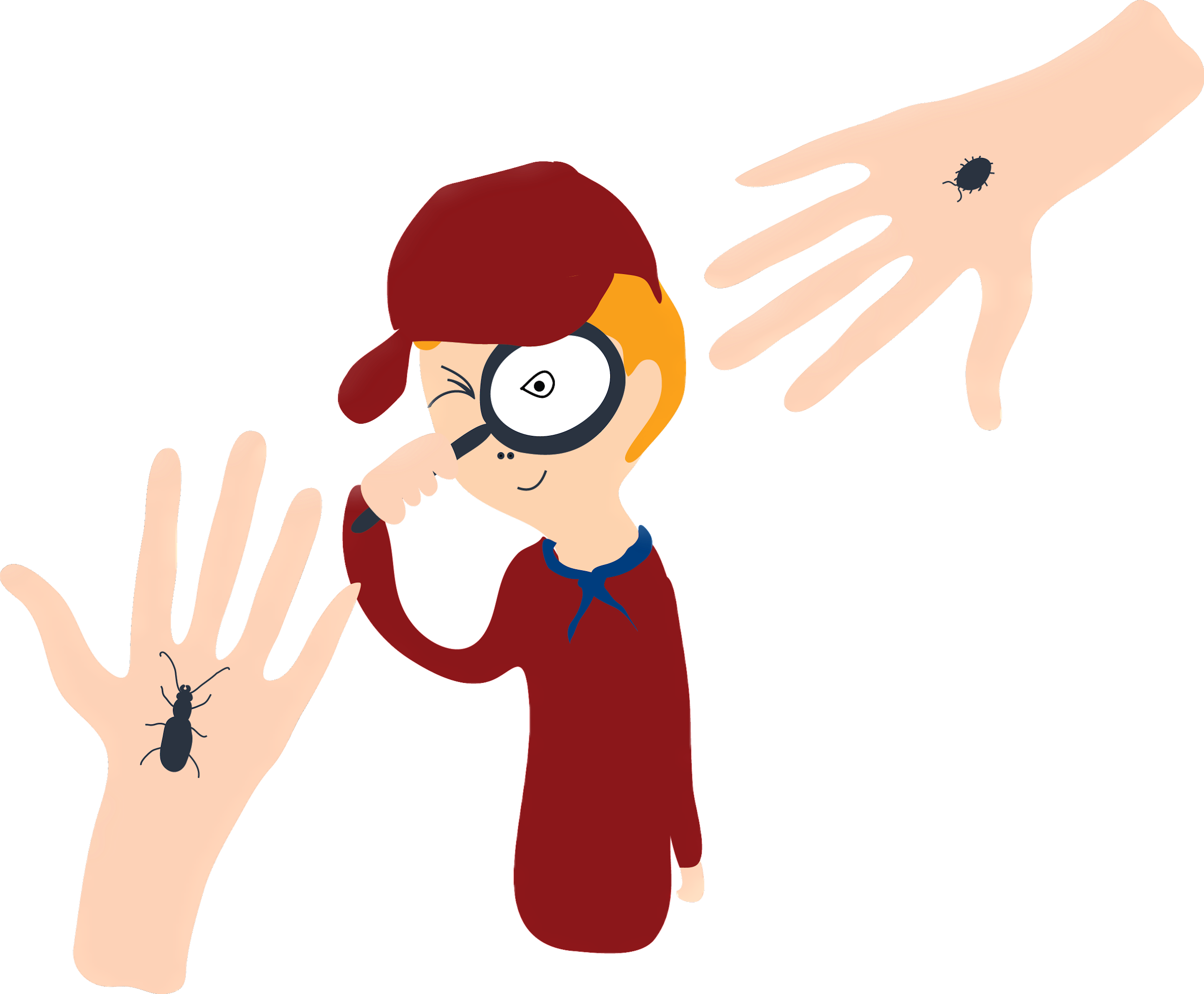 Hej Mikroer og forældreSå kom foråret endeligt og vi kan spejde igen uden at det er mørkt og koldt. Vi har dejlige stabile spejdere. Vi nyder hinandens selskab og har det sjovt sammen.Vi vil sige et stort velkommen til lederassistent Rebecca. Hun er 17 år og har været spejder i Sjølund i 10 år, er nu søspejder ved Kong Volmer Søtrop. Rebecca har været at hilse på, da vi var på gruppeturen. Vi glæder os til mange sjove oplevelser sammen med Rebecca.Gruppeturen i vores egen hytte, hvor man måtte tage en ven med, var en stor succes både for børnene men også for lederne. Vi hyggede alle sammen. Det var dejligt samvær. Der var kun glade børn og glade ledere. Vi håber derfor meget på, at nogle af alle jeres venner, kunne tænke sig at blive spejdere.Vi har lavet nyt program. Alle grene starter spejdermøde sammen - det kender vi. Det nye er, at vi har samme program tema for spejdermødet, med forskellig sværhedsgrad. Dette er for at udfordre, men også for at styrke fællesskabet. Vi slutter også sammen. Der vil være gren-tid, hvor vi kun er mikroer.Vær opmærksom på Ellehammerhusedagen og Sct. Georgsdag som i år bliver i forbindelse med fejring af Sct. Georgs Gildernes 90 års jubilæum.Vi glæder os til forår og de aktiviteter der følger.Forårs sommer program:23/4​ SCT. Georgsdag, se hjemmeside 24/4 ​Forårsmøde – Natur og hulebyggeri29/4 ​Ellehammerhuse dag, se hjemmeside01/05 ​Tur - Skattejæger8/5 ​Nak og æd, fællesmøde15/5 ​Tur – Skattejæger22/5 ​Stjerneløb, afslutter skattejæger29/5​2. Pinsedag er = fridag05/06 ​Knob, knuder og rafter12/6 ​Knob, knuder og rafter19/6 ​SommerafslutningKære minier og forældre.Da vi ikke er så mange i vores gren, arbejder vi sammen med junior og mikro spejderne. Vi vil tage nogle mærker her op til sommerferien , vi vil være en del ude i byen og skoven. Nu er det jo også forår lige om lidt og længere lyst.Husk drikkedunk og lidt spiseligt( hvis i skulle blive sultne) og tøj efter vejret. Spejder hilsen Anders og LisbethProgram: Hej JuniorVi har nu holdt møde sammen med mini et stykke tid. Vi har besluttet at udvide lidt, og holder fremover kombineret møde med både mikro og mini. Det betyder, at vi alle køre samme tema, men på forskellige niveauer. Målet er at vi er flere om det, og samtidig kan vi tage lidt mærker til uniformen. Rettet imod det vi som junior, får mest ud af. Programmet er som følger, og det gælder stadig, at man skal huske det varme tøj, lidt at drikke, uniformsorden til hvert møde. 23/4- Sct Georgsdag. Husk det er en søndag. Vi mødes i uniform ved soldaterhjemmet klokken 824/4 spejder fri1/5 skattejæger/Kulturmærke8/5 fællesmøde nak og æd15/5 skattejæger/Kulturmærke22/5 skattejæger/Kulturmærke29/5 pinsefri5/6 knob/besnøring vi øver til sommerlejr12/6 knob/besnøring vi øver til sommerlejr19/6 sommerafslutning23-2576 sommerlejr i kalvehave13/8 opstartVi håber det hele bliver godt, og I må selvfølgelig stadig godt medbringe en god ven.Spejderhilsen og god sommerMaria og Majbritt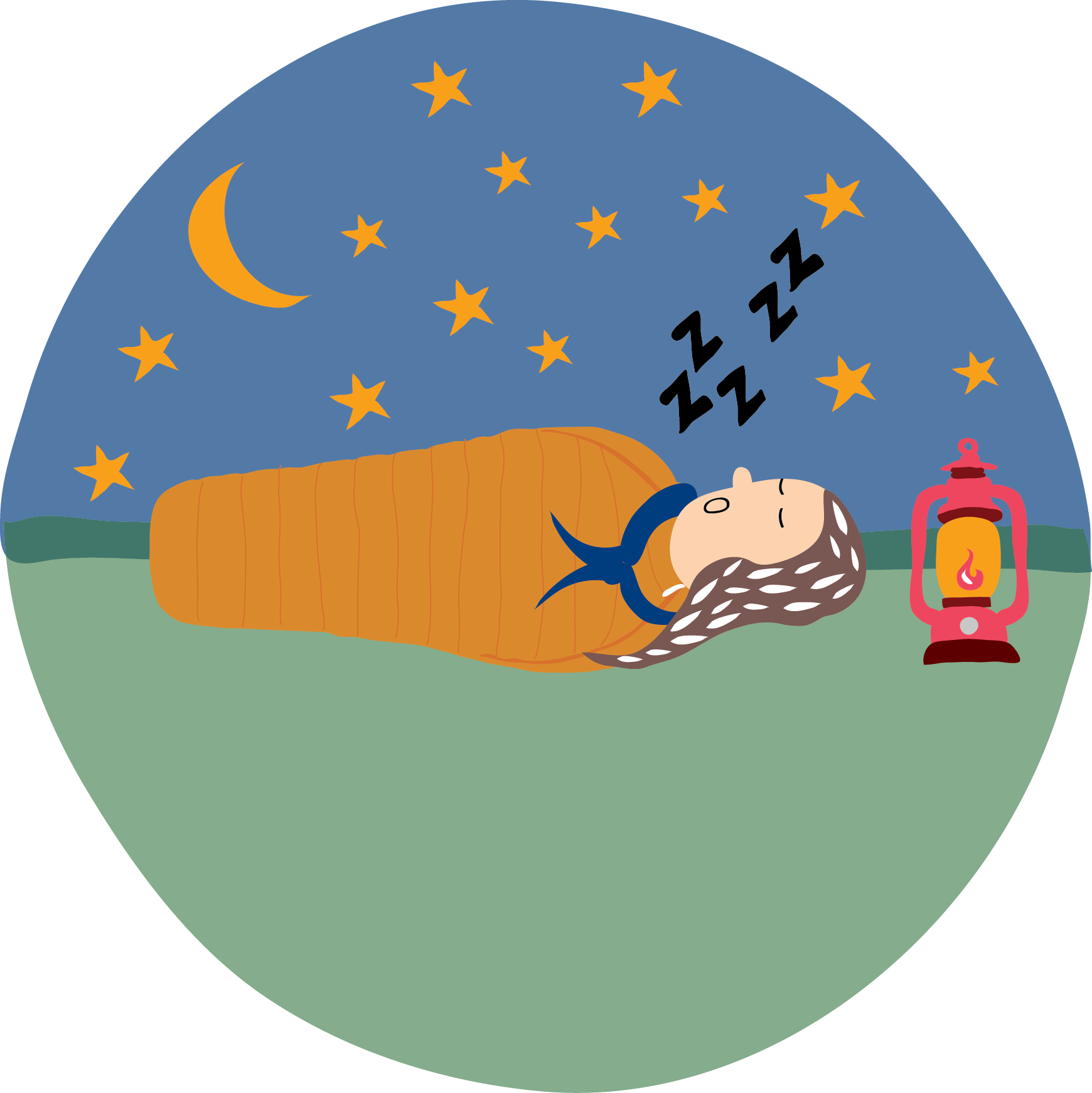 AdresselisteGruppelederMette Høgh C. Æblevænget 7, 4760 Vo. Tlf. 51 53 25 87FamiliespejdSidsel Nørskov Wessel, Kærmindevej 6. 4760 Vo. 28 78 32 45 Henrik Egholm Wessel, Kærmindevej 6. 4760 Vo. 61 26 47 60 MikroChristina Præstegaard Chr. Winthersvej 11. 4760 Vo. 50 54 30 20 Troels Hansen, 50 99 34 61Astrid Schell, 26 94 72 88Julie Præstegaard, 29 36 37 07Rebecca PedersenMiniLisbeth Danielsen, Marienbergvej 37, 4760 Vordingborg, 22 48 49 76 Anders DanielsenJuniorMajbritt Olsen, Drosselvej 22, 4800 Nykøbing F.  tlf. 29 92 50 72 Maria Nielsen, Algade 54c.2.tv. 4760 Vo, tlf. 42910970TropOle Hadsbjerg, Københavnsvej 44, 4760 Vordingborg 20 45 44 56 Maria Nielsen, Algade 54c.2.tv. 4760 Vo, tlf. 42910970BestyrelsenFormand Kristine Orland Kørvel, Chr. Winthersvej 13, 22 81 17 07 Kasserer Rikke Frank, Hulemosevej 21, 4760, tlf. 20787811,mail: sjolundgruppe@gmail.comUng Julie Præstegård, Chr. Winthersvej 11, tlf. 29363707 Leder Majbritt Olsen,Drosselvej 22, 4800 Nykøbing F. tlf: 29 92 50 72 Leder Ole Hadsbjerg, Københavnsvej 44, 4760 tlf. 20 45 44 56 Leder Mette Høgh C. Æblevænget 7, 4760, tlf: 51 53 25 87Revisor Claus HemmingsenRevisor supp. Monica Pedersen